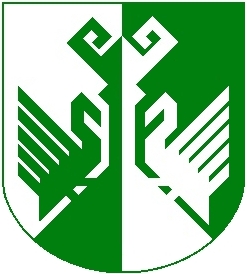 от 29 ноября 2023 года № 862О внесении изменений в постановление администрации Сернурского муниципального района Республики Марий Элот 17 марта 2021 года №114В соответствии со статьей 236.1 Бюджетного кодекса Российской Федерации, постановлением Правительства Российской Федерации 
от 23 августа 2023г. №1377 «О внесении изменений в постановление Правительства Российской Федерации от 30 марта 2020г. № 368», постановлением Правительства Республики Марий Эл от 21 ноября 2023г.  № 585 "О внесении изменений в постановление Правительства Республики Марий Эл от 30 декабря 2020 г.  № 517", администрация Сернурского муниципального района Республики Марий Эл  п о с т а н о в л я е т:Внести в  Порядок привлечения остатков средств на единый счет бюджета Сернурского муниципального района Республики Марий Эл и возврата привлеченных средств, утвержденный постановлением администрации Сернурского муниципального района Республики Марий Эл от 17 марта 2021 г. № 114, следующие изменения:1.1. пункт 3 изложить в новой редакции:«3. Привлечение остатков средств с казначейских счетов на единый счет местного бюджета, а также их возврат осуществляется Управлением Федерального казначейства по Республике Марий Эл (далее – Управление Федерального казначейства) на основании сформированных Управлением Федерального казначейства распоряжений о совершении казначейских платежей.»;1.2. пункты 5-6 изложить в следующей редакции:«5. Управление Федерального казначейства осуществляет ежедневное привлечение остатков средств с казначейских счетов на единый счет местного бюджета.Управление Федерального казначейства осуществляет формирование распоряжений о совершении казначейских платежей не позднее 16 час. 00 мин. местного времени (в дни, непосредственно предшествующие выходным и нерабочим праздничным дням, - до 15 час. 00 мин. местного времени) текущего дня.6. Объем привлекаемых средств определяется Управлением Федерального казначейства исходя из остатков средств на казначейских счетах, сложившихся по состоянию на 15 час. 00 мин. местного времени (в дни, непосредственно предшествующие выходным и нерабочим праздничным дням, - по состоянию на 14 час. 00 мин. местного времени) текущего дня после исполнения распоряжений о совершении казначейских платежей, представленных соответствующими прямыми участниками системы казначейских платежей в сроки, установленные Правилами организации и функционирования системы казначейских платежей, утвержденными приказом Федерального казначейства от 13 мая 2020 г. № 20н «Об утверждении Правил организации и функционирования системы казначейских платежей», и обеспечивающих достаточность средств на соответствующем казначейском счете для осуществления в рабочий день, следующий за днем привлечения средств на единый счет местного бюджета, выплат с указанного счета.»;1.3. в пункте 7 слово "распоряжений" заменить словами "распоряжений о совершении казначейских платежей";1.4. в пункте 9 слова "в течение текущего финансового года" исключить.2. Настоящее постановление вступает в силу со дня его подписания и подлежит размещению в информационно-телекоммуникационной сети Интернет.Глушкова А.А.(83633)97547СОГЛАСОВАНО:Руководитель отдела организационно-правовой работы и кадровадминистрации Сернурского муниципального района		       А.С. АнтоновШЕРНУРМУНИЦИПАЛЬНЫЙ  РАЙОНЫНАДМИНИСТРАЦИЙЖЕАДМИНИСТРАЦИЯ СЕРНУРСКОГО МУНИЦИПАЛЬНОГО РАЙОНАПУНЧАЛПОСТАНОВЛЕНИЕГлава администрацииСернурского муниципального районаА. КугергинРуководитель финансового управленияадминистрации Сернурского муниципального района                                               В.В.Рябинина 